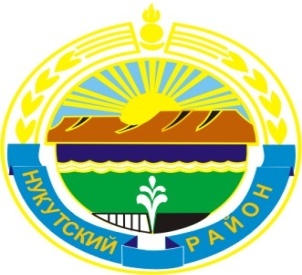 МУНИЦИПАЛЬНОЕ  ОБРАЗОВАНИЕ«НУКУТСКИЙ  РАЙОН»АДМИНИСТРАЦИЯМУНИЦИПАЛЬНОГО ОБРАЗОВАНИЯ«НУКУТСКИЙ РАЙОН»постановлениеот 07 ноября 2016 года                                     № 223                                      п. Новонукутский В соответствии со статьями 57-59 Гражданского кодекса Российской Федерации, Федеральным законом от 06.10.2003 года № 131-ФЗ «Об общих принципах организации местного самоуправления в Российской Федерации», пунктами 12, 14 статьи 22 Федерального закона от 29.12.2012 года № 273-ФЗ «Об образовании в Российской Федерации», руководствуясь Порядком создания, реорганизации, изменения типа и ликвидации муниципальных учреждений муниципального образования «Нукутский район», утвержденного постановлением Администрации муниципального образования «Нукутский район» от 06.04.2011 года № 167, на основании положительного заключения комиссии по оценке последствий принятия решения о реорганизации Муниципального бюджетного общеобразовательного учреждения Тангутская средняя общеобразовательная школа путем присоединения к нему Муниципального казенного дошкольного образовательного учреждения Тангутский детский сад, с учетом выявленного опроса мнения жителей с. Тангуты, руководствуясь ст. 35 Устава муниципального образования «Нукутский район», АдминистрацияПОСТАНОВЛЯЕТ:Провести реорганизацию Муниципального бюджетного общеобразовательного учреждения Тангутская средняя общеобразовательная школа (далее – МБОУ Тангутская СОШ), юридический адрес: 669403, Иркутская область, Нукутский район, с. Тангуты, ул. Верхняя, д.12, путем присоединения к нему Муниципального казенного дошкольного образовательного учреждения Тангутский детский сад (далее – МКДОУ Тангутский детский сад), юридический адрес: 669403, Иркутская область, Нукутский район, с. Тангуты, ул. Нагорная, д.7.Считать вышеуказанные муниципальные образовательные учреждения реорганизованными с момента внесения в Единый государственный реестр юридических лиц записи о прекращении деятельности присоединяемого учреждения.Установить, что после завершения процедуры реорганизации к МБОУ Тангутская СОШ переходят права и обязанности присоединяемого МКДОУ Тангутского детского сада в соответствии с передаточным актом.Установить, что после завершения процедуры реорганизации основные цели деятельности МБОУ Тангутская СОШ не изменятся.Установить, что после завершения процедуры реорганизации функции и полномочия учредителя в отношении МБОУ Тангутская СОШ будет осуществлять Муниципальное казенное учреждение «Управление образования администрации муниципального образования «Нукутский район» (далее – Управление образования администрации МО «Нукутский район»).Определить ответственным за проведение мероприятий по реорганизации муниципальных образовательных учреждений - Управление образования администрации МО «Нукутский район».Утвердить план мероприятий по реорганизации МБОУ Тангутская СОШ путем присоединения к нему МКДОУ Тангутский детский сад (Приложение №1).Управлению образования администрации МО «Нукутский район» (Шаракшинова Е.С.):Предупредить И.о заведующего МКДОУ Тангутский детский сад (Шаданова З.Г.), о предстоящем расторжении трудового договора.  Провести мероприятия по реорганизации МБОУ Тангутская СОШ. Утвердить передаточные акты МКДОУ Тангутский детский сад с предварительным согласованием с КУМИ МО «Нукутский район» в части имущества. Утвердить изменения в устав МБОУ Тангутская СОШ.Перераспределить бюджетные ассигнования с МКДОУ Тангутский детский сад на МБОУ Тангутская СОШ, предусмотренные Управлению образования администрации МО «Нукутский район» на указанные цели сводной бюджетной росписью на соответствующий финансовый год.КУМИ МО «Нукутский район» (Баертуеву А.Т.) внести соответствующие изменения в реестр муниципального имущества.Финансовому управлению Администрации МО «Нукутский район» (Иванова Н.А.) осуществлять финансовое обеспечение деятельности реорганизуемого в установленном порядке МБОУ Тангутская СОШ в пределах лимитов бюджетных обязательств, доведенных Управлению образования администрации МО «Нукутский район» на соответствующий финансовый год.  Опубликовать настоящее постановление в печатном издании «Официальный курьер» и разместить на официальных сайтах муниципального образования «Нукутский район» и Управления образования администрации МО «Нукутский район».Контроль за исполнением настоящего постановления возложить на заместителя мэра муниципального образования «Нукутский район» по социальным вопросам М.П. Хойлову. Мэр                                                                                              С.Г. Гомбоев                                                       Приложение №1      к постановлению Администрации                                                                              муниципального образования                                                               «Нукутский район»                                                                           от 07 ноября 2016 г. № 223   ПЛАНмероприятий по реорганизации Муниципального бюджетного общеобразовательного учреждения Тангутская средняя общеобразовательная школа путем присоединения к нему Муниципального казенного дошкольного образовательного учреждения Тангутский детский садО реорганизации Муниципального бюджетного общеобразовательного учреждения Тангутская средняя общеобразовательная школа в форме присоединения к нему Муниципального казенного дошкольного образовательного учреждения Тангутский детский сад№Содержание мероприятийОтветственный за выполнениеСрок выполнения1Уведомление в письменной форме органу, осуществляющего регистрацию юридических лиц, о начале реорганизации с указанием формы реорганизации по форме Р 12003.Директор МБОУ Тангутская СОШ(Николаева Р.Г.)в течение 3 (трех) рабочих дней после дня принятия решения о реорганизации2Уведомление в письменной форме о реорганизации органу, осуществляющему контроль за уплатой страховых взносов по месту нахождения (ПФР, ФСС) И.о.заведующего МКДОУ Тангутский детский сад (Шаданова З.Г.)в течение 3 (трех) рабочих дней после дня принятия решения о реорганизации3Уведомление в письменной форме о реорганизации необходимо разместить в средствах массовой информации после внесения в ЕГРЮЛ записи о начале процедуры реорганизацииДиректор МБОУ Тангутская СОШ(Николаева Р.Г.)дважды с периодичностью один раз в месяц4Уведомление в письменной форме кредиторов о начале реорганизации.И.о.заведующего МКДОУ Тангутский детский сад (Шаданова З.Г.)в течение 5 (пяти) рабочих дней после даты направления уведомления о начале процедуры реорганизации в орган, осуществляющий регистрацию юридических лиц5Уведомление в письменной форме сотрудников учреждения о начале реорганизацииИ.о.заведующего МКДОУ Тангутский детский сад (Шаданова З.Г.)ноябрь 2016 года6Передать по передаточному акту имущество, права и обязанности МКДОУ Тангутского детского сада И.о.заведующего МКДОУ Тангутский детский сад (Шаданова З.Г.)по завершении вышеуказанных мероприятий7Проведение инвентаризации имуществаГлавный бухгалтер МБОУ Тангутская СОШ, бухгалтер МБДОУ Тангутский детский сад после подписания передаточного акта8Организовать работу по закрытию лицевого счетаИ.о.заведующего МКДОУ Тангутский детский сад (Шаданова З.Г.)после получения свидетельства о прекращении деятельности учреждения и выписки из ЕГРЮЛ9Уведомление в письменной форме органу, осуществляющего регистрацию юридических лиц, о прекращении деятельности присоединенного юр.лица по форме Р16003.Директор МБОУ Тангутская СОШ(Николаева Р.Г.)не менее 30-ти дней с даты последней публикации10Государственная регистрация изменений в Устав МБОУ Тангутская СОШДиректор МБОУ Тангутская СОШ(Николаева Р.Г.)после получения листа записи в ЕГРЮЛ об окончании реорганизации в течение 10 календарных дней11Утвердить штатное расписание реорганизуемого учрежденияДиректор МБОУ Тангутская СОШ(Николаева Р.Г.)к моменту завершения реорганизации